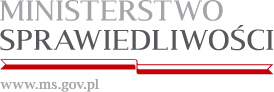 KARTA INFORMACYJNA PORADNICTWANIEODPŁATNA POMOC PRAWNA
NIEODPŁATNA POMOC PRAWNA
NIEODPŁATNA POMOC PRAWNA
NIEODPŁATNA POMOC PRAWNA
Opis usługiNieodpłatna pomoc prawna obejmuje: poinformowanie o obowiązującym stanie prawnym 
oraz o przysługujących prawach i obowiązkach, w tym 
w związku z toczącym się postępowaniem przygotowawczym, administracyjnym, sądowym lub sądowoadministracyjnym,wskazanie sposobu rozwiązania problemu prawnego,przygotowanie projektu pisma w tych sprawach, z wyłączeniem pism procesowych w toczącym się postępowaniu przygotowawczym lub sądowym i pism w toczącym się postępowaniu sądowoadministracyjnym, sporządzenie projektu pisma o zwolnienie od kosztów sądowych lub ustanowienie pełnomocnika z urzędu w różnych rodzajach postępowań, Nieodpłatna pomoc prawna  od dnia 16 maja 2020 r. obejmuje także sprawy związane z prowadzeniem działalności gospodarczej przez osoby fizyczne prowadzące jednoosobową działalność gospodarczą – niezatrudniające innych osób w ciągu ostatniego roku.nieodpłatną mediację  Nieodpłatna pomoc prawna obejmuje: poinformowanie o obowiązującym stanie prawnym 
oraz o przysługujących prawach i obowiązkach, w tym 
w związku z toczącym się postępowaniem przygotowawczym, administracyjnym, sądowym lub sądowoadministracyjnym,wskazanie sposobu rozwiązania problemu prawnego,przygotowanie projektu pisma w tych sprawach, z wyłączeniem pism procesowych w toczącym się postępowaniu przygotowawczym lub sądowym i pism w toczącym się postępowaniu sądowoadministracyjnym, sporządzenie projektu pisma o zwolnienie od kosztów sądowych lub ustanowienie pełnomocnika z urzędu w różnych rodzajach postępowań, Nieodpłatna pomoc prawna  od dnia 16 maja 2020 r. obejmuje także sprawy związane z prowadzeniem działalności gospodarczej przez osoby fizyczne prowadzące jednoosobową działalność gospodarczą – niezatrudniające innych osób w ciągu ostatniego roku.nieodpłatną mediację  Nieodpłatna pomoc prawna obejmuje: poinformowanie o obowiązującym stanie prawnym 
oraz o przysługujących prawach i obowiązkach, w tym 
w związku z toczącym się postępowaniem przygotowawczym, administracyjnym, sądowym lub sądowoadministracyjnym,wskazanie sposobu rozwiązania problemu prawnego,przygotowanie projektu pisma w tych sprawach, z wyłączeniem pism procesowych w toczącym się postępowaniu przygotowawczym lub sądowym i pism w toczącym się postępowaniu sądowoadministracyjnym, sporządzenie projektu pisma o zwolnienie od kosztów sądowych lub ustanowienie pełnomocnika z urzędu w różnych rodzajach postępowań, Nieodpłatna pomoc prawna  od dnia 16 maja 2020 r. obejmuje także sprawy związane z prowadzeniem działalności gospodarczej przez osoby fizyczne prowadzące jednoosobową działalność gospodarczą – niezatrudniające innych osób w ciągu ostatniego roku.nieodpłatną mediację  Kto może skorzystać                           Z porad może skorzystać każda osoba, której nie stać na odpłatne porady i która złoży stosowne oświadczenie.Z porad może skorzystać każda osoba, której nie stać na odpłatne porady i która złoży stosowne oświadczenie.Z porad może skorzystać każda osoba, której nie stać na odpłatne porady i która złoży stosowne oświadczenie.Forma zapisu Termin wizyty ustalany jest telefonicznie pod nr  (48) 36 20 195Termin wizyty ustalany jest telefonicznie pod nr  (48) 36 20 195Termin wizyty ustalany jest telefonicznie pod nr  (48) 36 20 195Inne informacje               Porady co do zasady udzielane są podczas osobistej wizyty             w punktach pomocy prawnej.Osoby, które ze względu na niepełnosprawność ruchową nie są 
w stanie przybyć do punktu lub osoby doświadczające trudności 
w komunikowaniu się mogą otrzymać poradę przez telefon. Bliższe informacje pod numerem podanym do zapisów.Porady co do zasady udzielane są podczas osobistej wizyty             w punktach pomocy prawnej.Osoby, które ze względu na niepełnosprawność ruchową nie są 
w stanie przybyć do punktu lub osoby doświadczające trudności 
w komunikowaniu się mogą otrzymać poradę przez telefon. Bliższe informacje pod numerem podanym do zapisów.Porady co do zasady udzielane są podczas osobistej wizyty             w punktach pomocy prawnej.Osoby, które ze względu na niepełnosprawność ruchową nie są 
w stanie przybyć do punktu lub osoby doświadczające trudności 
w komunikowaniu się mogą otrzymać poradę przez telefon. Bliższe informacje pod numerem podanym do zapisów.Jednostka prowadząca        adresdni i godziny dyżurówtelefonRadcy prawni ul. Struga 8826-600 RadomOd poniedziałku do piątkuOd godz. 10:00 do godz. 18:00509 015 211Adwokaci ul. Reja 526-600 RadomOd poniedziałku do piątkuOd godz. 08:00 do godz. 16:00509 145 170Stowarzyszenie Rozwoju Społecznego „MAGIS” ul. Reja 526-600 Radom Od poniedziałku do piątku Od godz. 14:00 do godz. 18:00(48) 36 20 301